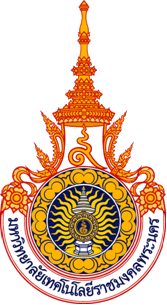 มหาวิทยาลัยเทคโนโลยีราชมงคลพระนคร		      				     แบบ  ต-1 ช/ดแบบรายงานความก้าวหน้า1.	รายละเอียดเกี่ยวกับแผนงานวิจัย / โครงการวิจัย 	ชื่อเรื่อง (ภาษาไทย) .....................................................................................................................................			           .....................................................................................................................................		  (ภาษาอังกฤษ) ....................................................................................................................................			            .....................................................................................................................................	ชื่อผู้วิจัย (นาย  นาง  นางสาว  ยศ) ...............................................................................................................	หน่วยงานที่สังกัด ........................................................................................................................................ 	......................................................................................................................................................................	หมายเลขโทรศัพท์ .............................. โทรสาร .............................. e-mail ................................................	ได้รับอนุมัติงบประมาณ ประจำปีงบประมาณ พ.ศ. ........................................	งบประมาณที่ได้รับ ......................................................... บาท ระยะเวลาทำการวิจัย ............................... ปี	เริ่มทำการวิจัยเมื่อ (เดือน  ปี) .............................................. ถึง (เดือน  ปี) ...................................................2.	รายละเอียดเกี่ยวกับผลงานความก้าวหน้าของการวิจัย	2.1	วัตถุประสงค์ของแผนงานวิจัย / โครงการวิจัย (โดยสรุป) .....................................................................		................................................................................................................................................................		................................................................................................................................................................		................................................................................................................................................................		2.2	แสดงตารางเปรียบเทียบผลการดำเนินงานตามแผนการดำเนินงานวิจัยที่ได้เสนอไว้กับงานวิจัยที่ได้		ดำเนินการจริง ในรูปของแผนการดำเนินงานตลอดแผนงานวิจัย / โครงการวิจัย ว่ามีกิจกรรม / ขั้นตอน		ปฏิบัติตามลำดับอย่างไร ........................................................................................................................		................................................................................................................................................................		................................................................................................................................................................		................................................................................................................................................................	2.3	แสดงรายละเอียดของผลการดำเนินงาน พร้อมสรุปและวิเคราะห์ผลที่ได้ดำเนินการไปแล้ว [ทั้งนี้ ให้		แนบบทความ ผลงานความก้าวหน้าทางวิชาการของแผนงานวิจัย / โครงการวิจัย ระหว่างที่ทำการวิจัย		ที่เคยพิมพ์ในวารสารทางวิชาการแล้วหรือบทความที่จะนำไปเผยแพร่ทางสื่อมวลชนได้ (ถ้ามี)]		................................................................................................................................................................		................................................................................................................................................................		................................................................................................................................................................		................................................................................................................................................................	2.4	ระบุรายละเอียดที่ได้แก้ไขปรับปรุงตามข้อเสนอแนะของผู้ประเมิน (ถ้ามี) ..........................................		................................................................................................................................................................		................................................................................................................................................................		................................................................................................................................................................		................................................................................................................................................................	2.5	งบประมาณที่ได้ใช้จ่ายไปแล้วนับตั้งแต่เริ่มทำการวิจัยเป็นเงินทั้งสิ้น ........................................... บาท	2.6	งานตามแผนงานวิจัย / โครงการวิจัยที่จะทำต่อไป ................................................................................		................................................................................................................................................................		................................................................................................................................................................		................................................................................................................................................................	2.7	คำชี้แจงเกี่ยวกับปัญหา/อุปสรรค และวิธีการแก้ไข (ถ้ามี) .....................................................................		................................................................................................................................................................		................................................................................................................................................................		................................................................................................................................................................							         (ลงชื่อ) ..............................................................								      (............................................................)							                         หัวหน้าโครงการวิจัย								  วันที่ ......... เดือน ........................ พ.ศ. ............ผลการประเมินรายงานความก้าวหน้าของแผนงานวิจัย / โครงการวิจัย สรุปความเห็นของการประเมิน		สนับสนุนให้ดำเนินการต่อไป		ไม่สนับสนุนให้ดำเนินการต่อไป ระบุเหตุผล .......................................................................................	......................................................................................................................................................................	......................................................................................................................................................................	......................................................................................................................................................................							        (ลงชื่อ).................................................................. 								  (ผู้ช่วยศาสตราจารย์อาภาพรรณ  ยุเหล็ก)								          	            คณบดี								  	                    วันที่ ......... เดือน ........................ พ.ศ. ............หมายเหตุ : แบบฟอร์มนี้ใช้สำหรับข้อเสนอการวิจัยทั้งแผนงานวิจัยและโครงการวิจัย